DECLARATION D’ADHESION AU FONDS DE GARANTIE DES DEPOTS LUXEMBOURG (FGDL)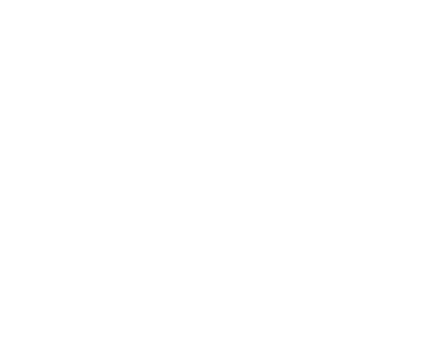 